                        JARDIN BOTANICO NACIONAL 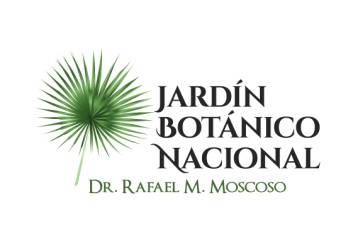 RELACION DE ÓRDENES DE COMPRAS POR DEBAJO DEL UMBRALCORRESPONDIENTE AL MES DE OCTUBRE, 2023.              _____________________________                         Enmanuel Peña DuranTécnico de la División de Compras y ContratacionesNo.FECHANUMERO Y MODALID DE  PROCESOOFERENTE-PROVEEDORDESCRPCIONMONTO ADJUDICADONÚMERO ORDEN DE COMPRAS118/10/2023JARDIN BOTANICO-UC-CD-2023-0100Carpas Dominicanas, SRLContratación de servicio para renta de carpas a requerimiento de la institución, según expediente con detalles $37,450.00 JARDIN BOTANICO-2023-00196220/10/2023JARDIN BOTANICO-UC-CD-2023-0102Agua Crystal, SAAdquisición de alimentos y bebidas, agua purificada (liquida) y botellones vacíos, según requerimiento con detalles.   $82,800.00 JARDIN BOTANICO-2023-00198319/10/2023JARDIN BOTANICO-UC-CD-2023-0101Xiomara Especialidades, SRLContratación de servicio para suplir comidas empacadas y tipo bufet por tres días del 20 al 22 de octubre del 2023, según detalles.$197,000.00JARDIN BOTANICO-2023-00197